Ljetna Tvornica Znanosti 2013 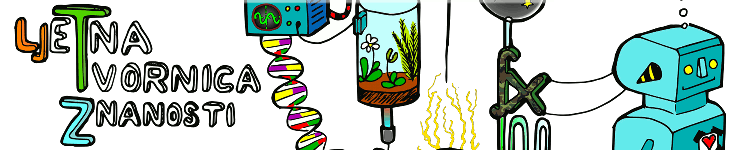 O radionicama Ljetna Tvornica Znanosti (LjTZ) su znanstvene radionice za osnovnoškolce i srednjoškolce koje se od 2007. održavaju u Splitu na Mediteranskom institutu za istraživanje života (MedILS), dok se od 2010. radionice počinju izvoditi u drugim gradovima. Ove godine LjTZ namjeravamo izvoditi od 21.-28.7. Samoboru i Čakovcu, te od 29.7. do 4.8. u Splitu. Molimo vas da informaciju o radionicama proslijedite vašim učenicima kako bi se mogli prijaviti. Prijave su otvorene do 21.6. na web stranici:
www.tvornica-znanosti.org/radionice-2013/prijaveCilj radionica je omogućiti djeci da dođu u kontakt sa znanošću na njima prikladan i zabavan način. Kroz naše radionice se trudimo prikazati cijeli proces pronalaženja otkrića i korištenja tih ideja za neku praktičnu primjenu u svakodnevnom životu kako bi im pokazali ljepšu stranu znanosti. Na dosadašnjim radionicama sudjelovalo je preko tri stotine djece iz cijele Hrvatske i susjednih zemalja, no naglasak radionica je na djeci iz mjesta i šire okolice gdje se LjTZ održava.Same aktivnosti osmišljavaju studenti, nastavnici i mladi znanstvenici koji rade kao mentori na radionicama. LjTZ je tako u potpunosti organiziran od strane studenata i mladih stručnjaka kroz mrežu institucija koje nam pružaju organizacijsku pomoć. Glavni partner je Mediteranski institut za istraživanje života (MedILS, Split), a uključeni su i Institut za sinergiju znanosti i društva (S3I, Čakovec) te Klub samoborskih studenata (KSS, Samobor).Kako radionice izgledaju? Radionice traju tjedan dana, te se kroz tih tjedan dana paralelno održava više radionica sa različitim temama. Djeca kod prijave mogu odabrati željenu radionicu ovisno o svojem uzrastu i interesu (pokrivamo više područja znanosti). Na pojedinoj radionici sudjeluje petero djece, a sa njima rade dva mentora (uglavnom studenti prirodnih znanosti). Kroz tjedan dana djeca rade mali znanstveni projekt, te se zadnji dan radionice organizira prezentacija radova za roditelje i javnost. U nastavku su opisane radionice koje ove godine nudimo u Splitu...Vrijeme održavanja radionice:29.7. do 4.8. 2013.Mjesto održavanja:Mediteranski institut za istraživanje života (MedILS), Meštrovićevo šetalište 45, SplitIzvodit će se 10 radionica, a ukupno primamo 60 sudionika. Detalji o radionicama dostupni su na www.tvornica-znanosti.org/radionice-2013/prijave Radionice za 3. i 4. razred osnovne školeBroj sudionika: 15 (rade svi zajedno)   Svi učenici ovog uzrasta javljaju se za jednu zajedničku radionicu gdje ćete kroz tjedan dana Ljetne tvornice znanosti proći raznovrsne znanstvene aktivnosti svi zajedno.Radionice za 5. i 6. razred osnovne školeBježi, pojest ću te!  - radionica o morskim organizmima, njihovom okolišu i načinu kretanja.Izo-čarolije - radionica o matematici i umjetnosti.Fraktalija - ratematička radionica o fraktalima i tome gdje se javljaju oko nas.Radionice za 7. i 8. razred osnovne školeJe li nogomet samo igra? - radionica o fizici i matematici koja se veže uz nogomet.Život jedne stijene - geološka radionica o stijenama i njihovom nastanku.Svemir - posljednja granica? - astronomska radionica o tome kako je svemir nastao.Radionice za srednju školu007: Samo za tvoje oči - biološka radionica o vidu - kako oči izgledaju i rade, kako vidimo.Ima slike, ima tona! - radionica o fizici i glazbi, kako rade muzički instrumenti.Monkey see, monkey do - psihološka radionica o ljudskom ponašanju i kako se ono razvija.Kontakt za radionice u Splitu:
Petra Plevnik
mob: 098 189 2930
mail: petra.plevnik@tvornica-znanosti.orgGlavni koordinator projekta:Ivan Novosel
mob: 098 885 258
mail: ivan.novosel@tvornica-znanosti.org